Европейская экономическая комиссияКомитет по внутреннему транспортуВсемирный форум для согласования 
правил в области транспортных средствРабочая группа по вопросам освещения 
и световой сигнализацииСемьдесят четвертая сессияЖенева, 20–23 октября 2015 годаПункт 7 b) предварительной повестки дняДругие правила − Правила № 10 
(электромагнитная совместимость)		Предложение по дополнению к поправкам серии 05 
к Правилам № 10 (электромагнитная совместимость)		Представлено экспертом от Китая*	Воспроизведенный ниже текст был передан экспертом от Китая. Изменения к существующему тексту Правил № 10 выделены жирным шрифтом (новые положения), а текст, подлежащий исключению, − зачеркнут. 	I.	ПредложениеПункт 1.3 а) изменить следующим образом:«1.3	Они охватывают:a)	требования в отношении устойчивости к излучаемым и наведенным помехам, нарушающим функции, связанные с непосредственным управлением транспортным средством, с защитой водителя, пассажиров и других участников дорожного движения, к помехам, которые могут дезориентировать водителя или других участников дорожного движения и повлиять на функционирование шин данных, установленных на транспортном средстве, к помехам, которые могут негативно воздействовать на показания предписанных устройств, установленных на транспортном средстве, и к помехам, нарушающим режим зарядки при подключении к электросети;».Пункт 7.4.2 изменить следующим образом:«7.4.2	Предельные нормы, установленные для официального утверждения типа транспортного средства7.4.2.1	Если измерения проводят с помощью метода, описанного в приложении 12, то предельные нормы для оборудования с номинальным потребляемым током ≤ 16 A в одной фазе, которое не подлежит соединению при соблюдении определенных условий, соответствуют установленным в пункте 5 стандарта IEC 61000-3-3;-	значение Pst не должно превышать 1,0;-	значение Plt не должно превышать 0,65;-	значение d(t) во время изменения напряжения не должно 
превышать 3,3% в течение более чем 500 мс;-	относительное изменение установившегося напряжения, dc, 
не должно превышать 3,3%;-	максимальное относительное изменение напряжения, dmax, 
не должно превышать 4%.7.4.2.2	Если измерения производят с помощью метода, описанного в приложении 12, то предельные нормы для оборудования с номинальным потребляемым током > 16 A и ≤ 75 A в одной фазе, которое подлежит соединению при соблюдении определенных условий, соответствуют установленным в пункте 5 стандарта IEC 61000-3-11;-	значение Pst не должно превышать 1,0;-	значение Plt не должно превышать 0,65;-	значение d(t) во время изменения напряжения не должно 
превышать 3,3% в течение более чем 500 мс;-	относительное изменение установившегося напряжения, dc, 
не должно превышать 3,3%;-	максимальное относительное изменение напряжения, dmax, 
не должно превышать 4%».Приложение 4, добавление 1, рис. 1 исключить.Приложение 6, пункт 4.1 изменить следующим образом:«4.1	…	Размер шага перестройки частоты и продолжительность выбирают в соответствии со стандартом ISO 11451-1.	Рекомендации в отношении размера шага перестройки частоты приведены в нижеследующей таблице:».Приложение 6, пункт 5.1.2 изменить следующим образом:«5.1.2	КалибровкаВ случае ПСП используется один зонд для измерения поля в контрольной точке испытательной площадки.Для транспортных средств категории L в случае антенн используется один зонд для измерения поля в контрольной точке транспортного средства.Для транспортных средств категории M, N и O в случае антенн используются четыре зонда для измерения поля на контрольной линии испытательной площадки транспортного средства».	II.	ОбоснованиеПункт 1.3 а)1.	Настоящее предложение соответствует пункту 2.12 «Функции, связанные с помехоустойчивостью».Пункт 7.4.22.	Максимальное относительное изменение напряжения, dmax, является различным для разных устройств в стандартах IEC 61000-3-3 и IEC 61000-3-11 и должно быть четко определено.Приложение 4, добавление 1, рис. 13.	Открытая площадка для транспортных средств категории L не отвечает требованиям стандарта CISPR 12.Приложение 6, пункт 4.14.	Четко определенные шаги перестройки частоты могут облегчить соблюдение требования в отношении «90% полосы частот» в пункте 6.4.2.1.Приложение 6, пункт 5.1.25.	Стандарт ISO 11451-2 предусматривает два вида контрольных точек, а именно контрольную точку (линию) испытательной площадки и контрольную точку (линию) транспортного средства. Они отличаются, как показано на рис. 1 и 2 ниже:Рис. 1
Контрольная точка транспортного средства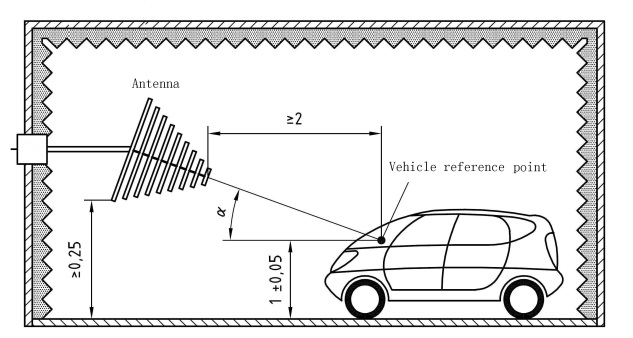 Рис. 2
Контрольная точка испытательной площадки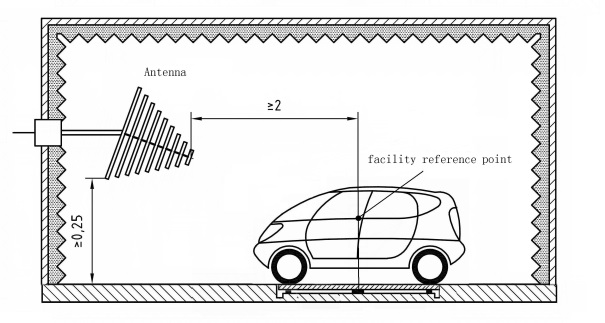 6.	Калибровка и фактические измерения выполняются относительно контрольной точки транспортного средства. Использование контрольной точки может быть сопряжено со следующими трудностями:а)	Антенна находится рядом с транспортным средством, поэтому отражение от кузова транспортного средства будет влиять на эффективность излучения антенны.b)	Антенна находится рядом с блоком управления, расположенным в передней части транспортного средства, что повышает трудность испытания.7.	Для транспортных средств категории L контрольная точка четко определена в пункте 3.3 приложения 6. В случае калибровки единичного зонда она должна быть описана отдельно.Частота (МГц)Размер шага (МГц)Логарифм размера шага 
(в процентах)20 < f ≤ 20055200 < f ≤ 400105400 < f ≤ 1 0002021 000 < f ≤ 2 000402